Здесь учат работать!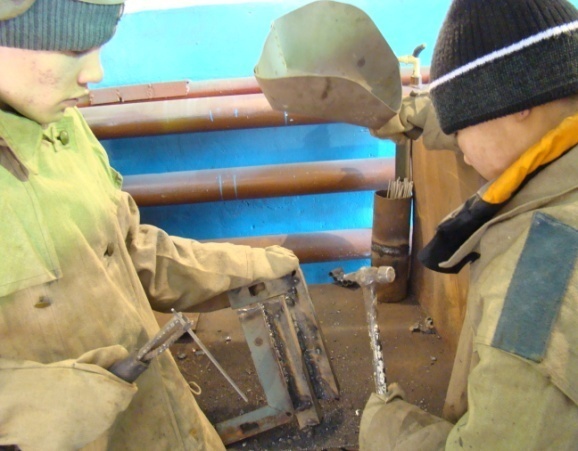 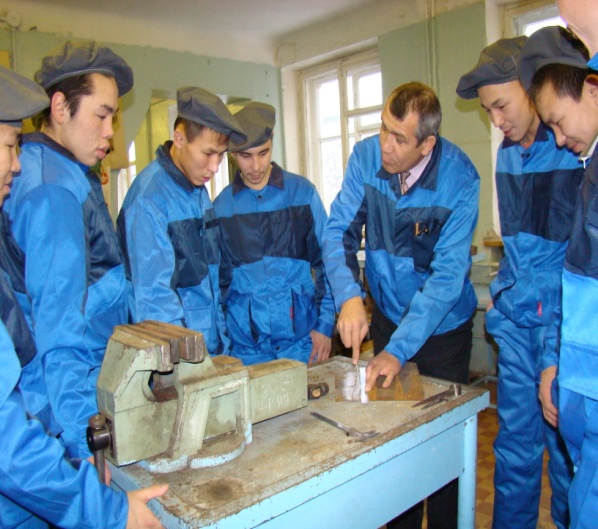 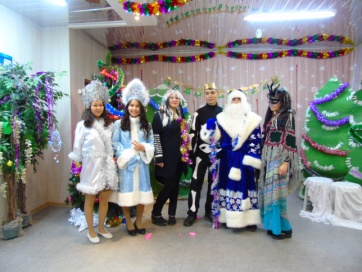 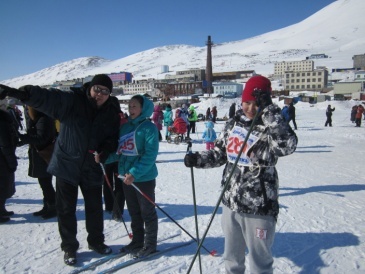 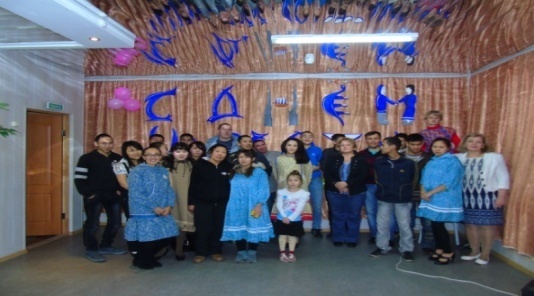 Мы ждем вас по адресу!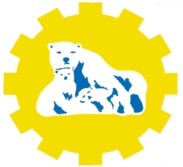 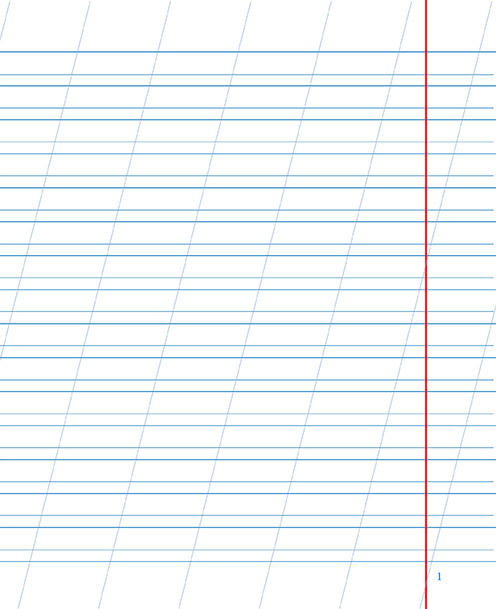 689251 Чукотский АО п.Проведения, ул.Полярная  д. 38.Телефон; 2-23-53, 2-24-68, факс: 2-23-12,E-mail: spu2@bk.ruГосударственное автономное профессиональное образовательное учреждение Чукотского автономного округа «Чукотский северо-восточный техникум посёлка Провидения»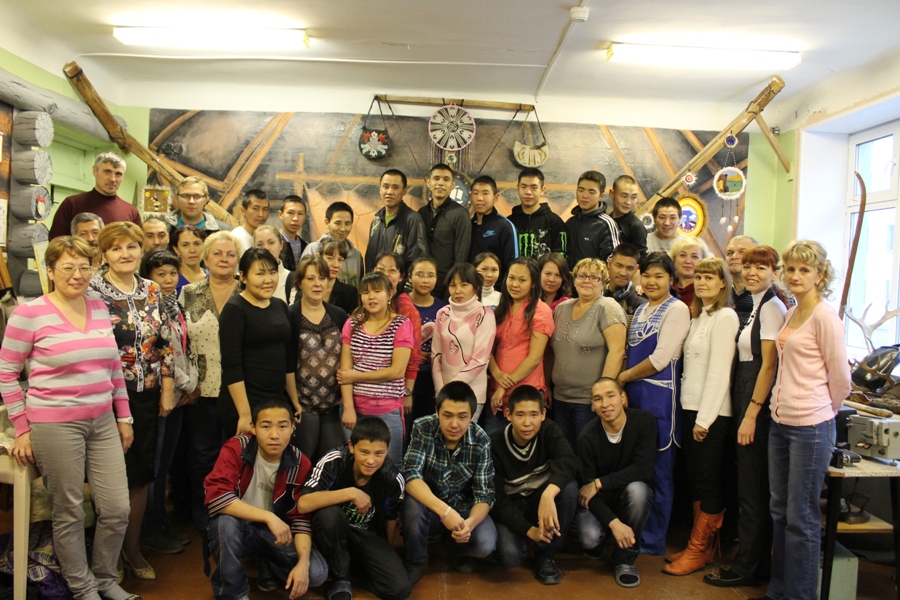  День открытых дверей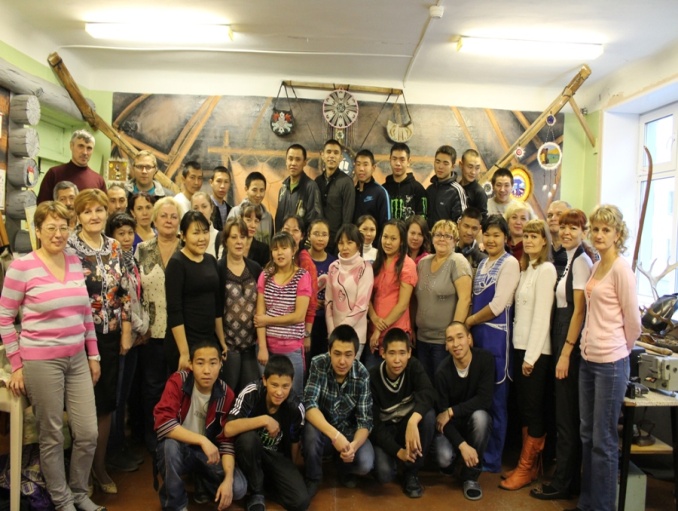 18 марта . 08 ч 30 минул. Полярная,  38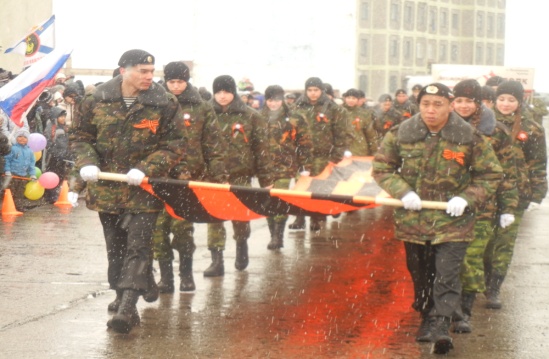 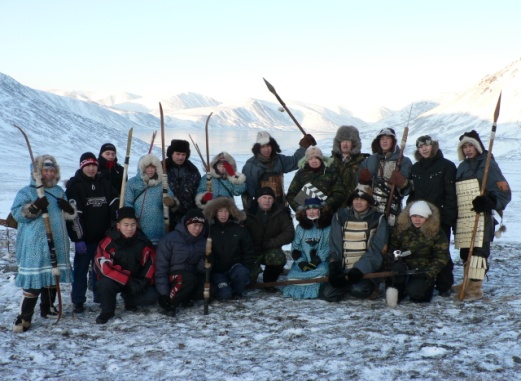 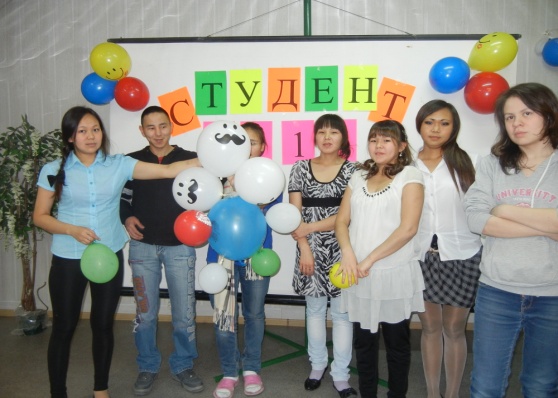 Программапроведения Дня открытых дверейЦель: пропаганда и престиж профессий, реализуемых в Чуковском Северо-восточном техникуме.8.30- 9.00 –   регистрация посетителей.9.00 –15.00 -  видеоролики о техникуме, презентация профессий ( каб.№ 27, 1 этаж)9.00 – 15.00      – экскурс в историю техникума           (музей, 2 эт.).      – выставка творческих работ        ( каб.№27, 1 эт.)      - знакомство с общежитием (  3 эт.)9.00 – 11.00 -  открытые уроки   производственного обучения: - сварочное дело (лаборатория № 5) – Гунько Ю.И. -вождение трактора (ремонтная мастерская №13) – Крутько Ю.А. - технология создания и обработки мультимедийной информации (компьютерный класс № 509, 5 эт.) – Ходак Е.В. - техническое обслуживание и ремонт машинно-тракторного парка (лаборатория № 4, 1 эт.) – Зайченко О.Ю.           9.00  - 15.00 – открытые уроки теоретического   обучения:        - практические основы бухучета         Сайкова О.В.     (каб.№ 504, 5 эт.)      - оборудование и сварка изделий                      Козлитин В.В. (каб. № 501, 5 эт.)                 – внеклассное мероприятие                                                       « Патриотическое воспитание учащихся в техникуме»                   Люлько И.Ю.(каб.№ 502, 5 эт.)14.00 – 15.00 – знакомство с  библиотекой. «Викторина по профессиям», тематическая выставка15.00 – 17.00       Чаепитие 18.30 – дружеская встреча выпускников и учащихся техникума по волейболу.        Люлько И.Ю. (спортивный зал, 1 эт.)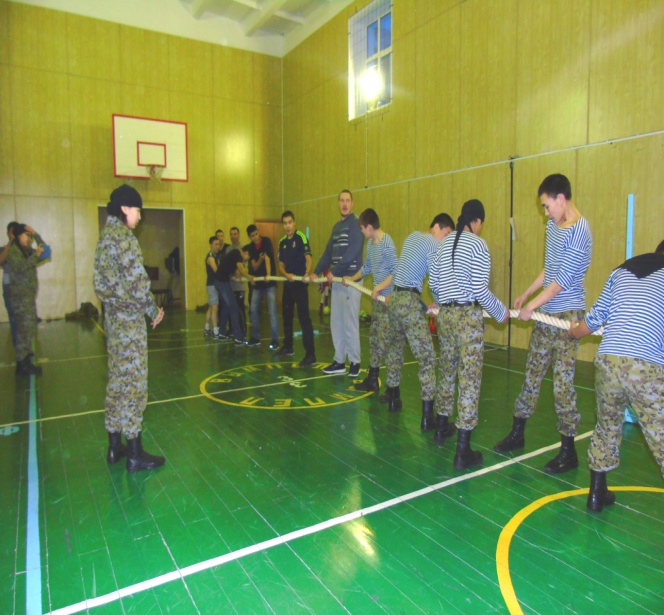 